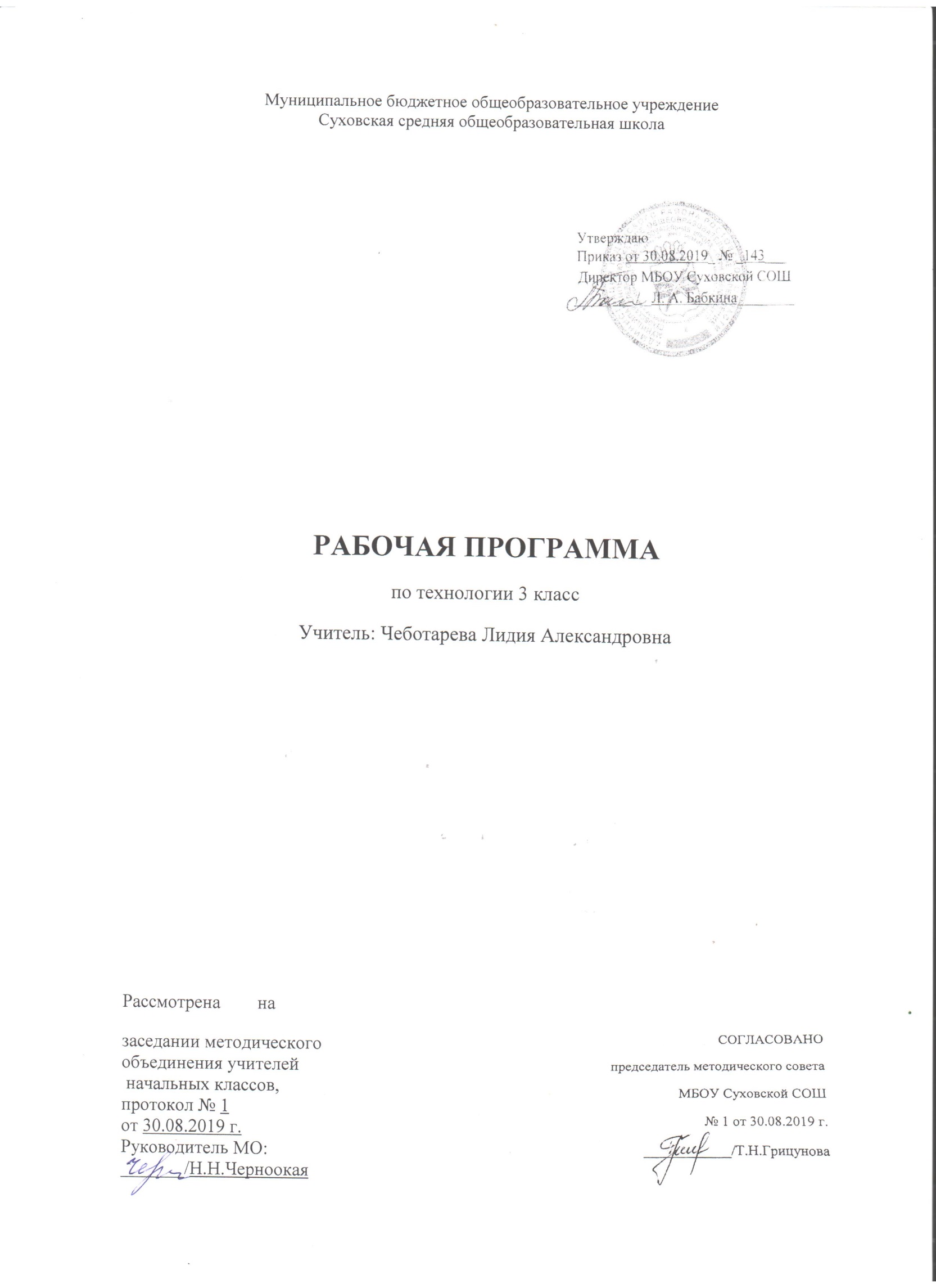 Планируемые результаты учебного предметаЛичностные результаты.У обучающегося будут сформированы:внутренняя позиция школьника на уровне положительного отношения к школе, ориентации на содержательные моменты школьной действительности и принятия образца «хорошего ученика»;широкая мотивационная основа учебной деятельности, включающая социальные, учебнопознавательные и внешние мотивы;учебнопознавательный интерес к новому учебному материалу и способам решения новой задачи;ориентация на понимание причин успеха в учебной деятельности, в том числе на самоанализ и самоконтроль результата, на анализ соответствия результатов требованиям конкретной задачи, на понимание оценок учителей, товарищей, родителей и других людей;способность к оценке своей учебной деятельности;основы гражданской идентичности, своей этнической принадлежности в форме осознания «Я» как члена семьи, представителя народа, гражданина России, чувства сопричастности и гордости за свою Родину, народ и историю, осознание ответственности человека за общее благополучие;ориентация в нравственном содержании и смысле как собственных поступков, так и поступков окружающих людей;знание основных моральных норм и ориентация на их выполнение;развитие этических чувств — стыда, вины, совести как регуляторов морального поведения; понимание чувств других людей и сопереживание им;установка на здоровый образ жизни;основы экологической культуры: принятие ценности природного мира, готовность следовать в своей деятельности нормам природоохранного, нерасточительного, здоровьесберегающего поведения;чувство прекрасного и эстетические чувства на основе знакомства с мировой и отечественной художественной культурой.Метапредметные результатыРегулятивные универсальные учебные действия.Обучающийся научится:принимать и сохранять учебную задачу;учитывать выделенные учителем ориентиры действия в новом учебном материале в сотрудничестве с учителем;планировать свои действия в соответствии с поставленной задачей и условиями ее реализации, в том числе во внутреннем плане;учитывать установленные правила в планировании и контроле способа решения;осуществлять итоговый и пошаговый контроль по результату;оценивать правильность выполнения действия на уровне адекватной ретроспективной оценки соответствия результатов требованиям данной задачи;адекватно воспринимать предложения и оценку учителей, товарищей, родителей и других людей;различать способ и результат действия;вносить необходимые коррективы в действие после его завершения на основе его оценки и учета характера сделанных ошибок, использовать предложения и оценки для создания нового, более совершенного результата, использовать запись в цифровой форме хода и результатов решения задачи, собственной звучащей речи на русском, родном и иностранном языках.Познавательные универсальные учебные действия.Обучающийся научится:осуществлять поиск необходимой информации для выполнения учебных заданий с использованием учебной литературы, энциклопедий, справочников (включая электронные, цифровые), в открытом информационном пространстве, в том числе контролируемом пространстве сети Интернет;осуществлять запись (фиксацию) выборочной информации об окружающем мире и о себе самом, в том числе с помощью инструментов ИКТ;строить сообщения в устной и письменной форме;ориентироваться на разнообразие способов решения задач;основам смыслового восприятия художественных и познавательных текстов, выделять существенную информацию из сообщений разных видов (в первую очередь текстов);осуществлять анализ объектов с выделением существенных и несущественных признаков;осуществлять синтез как составление целого из частей;строить рассуждения в форме связи простых суждений об объекте, его строении, свойствах и связях;обобщать, т. е. осуществлять генерализацию и выведение общности для целого ряда или класса единичных объектов, на основе выделения сущностной связи;осуществлять подведение под понятие на основе распознавания объектов, выделения существенных признаков и их синтеза;владеть рядом общих приемов решения задач.Коммуникативные универсальные учебные действия.Обучающийся научится:адекватно использовать коммуникативные, прежде всего речевые, средства для решения различных коммуникативных задач, строить монологическое высказывание (в том числе сопровождая его аудиовизуальной поддержкой), владеть диалогической формой коммуникации, используя в том числе средства и инструменты ИКТ и дистанционного общения;допускать возможность существования у людей различных точек зрения, в том числе не совпадающих с его собственной, и ориентироваться на позицию партнера в общении и взаимодействии;учитывать разные мнения и стремиться к координации различных позиций в сотрудничестве;формулировать собственное мнение и позицию;договариваться и приходить к общему решению в совместной деятельности, в том числе в ситуации столкновения интересов;строить понятные для партнера высказывания, учитывающие, что партнер знает и видит, а что нет;задаватьвопросы;контролировать действия партнера;использовать речь для регуляции своего действия;адекватно использовать речевые средства для решения различных коммуникативных задач, строить монологическое высказывание, владеть диалогической формой речи.Работа с текстом (метапредметные результаты)Обучающийся  научится:находить в тексте конкретные сведения, факты, заданные в явном виде;определять тему и главную мысль текста;делить тексты на смысловые части, составлять план текста;вычленять содержащиеся в тексте основные события и устанавливать их последовательность; упорядочивать информацию по заданному основанию;сравнивать между собой объекты, описанные в тексте, выделяя 2—3 существенных признака;понимать информацию, представленную в неявном виде (например, находить в тексте несколько примеров, доказывающих приведенное утверждение; характеризовать явление по его описанию; выделять общий признак группы элементов);понимать информацию, представленную разными способами: словесно, в виде таблицы, схемы, диаграммы;понимать текст, опираясь не только на содержащуюся в нем информацию, но и на жанр, структуру, выразительные средства текста;использовать различные виды чтения: ознакомительное, изучающее, поисковое, выбирать нужный вид чтения в соответствии с целью чтения;ориентироваться в соответствующих возрасту словарях и справочниках.Формирование ИКТ компетентности обучающихся (метапредметные результаты).Обучающийся научится:использовать безопасные для органов зрения, нервной системы, опорнодвигательного аппарата эргономичные приемы работы с компьютером и другими средствами ИКТ; выполнять компенсирующие физические упражнения (минизарядку);организовывать систему папок для хранения собственной информации в компьютере.вводить информацию в компьютер с использованием различных технических средств (фото- и видеокамеры, микрофона и т. д.), сохранять полученную информацию, набирать небольшие тексты на родном языке; набирать короткие тексты на иностранном языке, использовать компьютерный перевод отдельных слов;создавать текстовые сообщения с использованием средств ИКТ, редактировать, оформлять и сохранять их;Предметные результаты- Получение первоначальных представлений о созидательном и нравственном значении труда в жизни человека и общества, о мире профессий и важности правильного выбора профессии. -  Формирование первоначальных представлений о материальной культуре как продукте предметно-преобразующей деятельности человека. - Приобретение навыков самообслуживания, овладение технологическими приёмами ручной обработки материалов, освоение правил техники безопасности. - Использование приобретённых знаний и умений для творческого решения несложных конструкторских, художественно-конструкторских (дизайнерских), технологических и организационных задач. - Приобретение первоначальных знаний о правилах создания предметной и информационной среды и умения применять их для выполнения учебно- познавательных и проектных художественно-конструкторских задач. Обучающийся получит возможность научиться:получат возможность расширить, систематизировать и углубить исходные представления о природных и социальных объектах и явлениях как компонентах единого мира, овладеть основами практико-ориентированных знаний о природе, человеке и обществе, приобрести целостный взгляд на мир в его органичном единстве и разнообразии природы, народов, культур и религий;обретут чувство гордости за свою Родину, российский народ и его историю, осознают свою этническую и национальную принадлежность в контексте ценностей многонационального российского общества, а также гуманистических и демократических ценностных ориентаций, способствующих формированию российской гражданской идентичности;приобретут опыт эмоционально окрашенного, личностного отношения к миру природы и культуры; ознакомятся с началами естественных и социально-гуманитарных наук в их единстве и взаимосвязях, что даст учащимся ключ (метод) к осмыслению личного опыта, позволит сделать восприятие явлений окружающего мира более понятными, знакомыми и предсказуемыми, определить свое место в ближайшем окружении;получат возможность осознать свое место в мире на основе единства рационально-научного познания и эмоционально-ценностного осмысления личного опыта общения с людьми, обществом и природой, что станет основой уважительного отношения к иному мнению, истории и культуре других народов;познакомятся с некоторыми способами изучения природы и общества, начнут осваивать умения проводить наблюдения в природе, ставить опыты, научатся видеть и понимать некоторые причинно-следственные связи в окружающем мире и неизбежность его изменения под воздействием человека, в том числе на многообразном материале природы и культуры родного края, что поможет им овладеть начальными навыками адаптации в динамично изменяющемся и развивающемся мире;получат возможность приобрести базовые умения работы с ИКТ-средствами, поиска информации в электронных источниках и контролируемом Интернете, научатся создавать сообщения в виде текстов, аудио- и видеофрагментов, готовить и проводить небольшие презентации в поддержку собственных сообщений;примут и освоят социальную роль обучающегося, для которой характерно развитие мотивов учебной деятельности и формирование личностного смысла учения, самостоятельности и личной ответственности за свои поступки, в том числе в информационной деятельности, на основе представлений о нравственных нормах, социальной справедливости и свободе.Человек и природа. Обучающийся научится:узнавать изученные объекты и явления живой и неживой природы;описывать на основе предложенного плана изученные объекты и явления живой и неживой природы, выделять их существенные признаки;сравнивать объекты живой и неживой природы на основе внешних признаков или известных характерных свойств и проводить простейшую классификацию изученных объектов природы;проводить несложные наблюдения в окружающей среде и ставить опыты, используя простейшее лабораторное оборудование и измерительные приборы; следовать инструкциями правилам техники безопасности при проведении наблюдений и опытов;использовать естественнонаучные тексты (на бумажных и электронных носителях, в том числе в контролируемом Интернете) с целью поиска и извлечения информации, ответов на вопросы, объяснений, создания собственных устных или письменных высказываний;использовать различные справочные издания (словарь по естествознанию, определитель растений и животных на основе иллюстраций, атлас карт, в том числе и компьютерные издания) для поиска необходимой информации;использовать готовые модели (глобус, карту, план) для объяснения явлений или описания свойств объектов;обнаруживать простейшие взаимосвязи между живой и неживой природой, взаимосвязи в живой природе; использовать их для объяснения необходимости бережного отношения к природе;определять характер взаимоотношений человека и природы, находить примеры влияния этих отношений на природные объекты, здоровье и безопасность человека;понимать необходимость здорового образа жизни, соблюдения правил безопасного поведения; использовать знания о строении и функционировании организма человека для сохранения и укрепления своего здоровья.Обучающийся получит возможность научиться:использовать при проведении практических работ инструменты ИКТ (фото- и видеокамеру, микрофон и др.) для записи и обработки информации, готовить небольшие презентации по результатам наблюдений и опытов;моделировать объекты и отдельные процессы реального мира с использованием виртуальных лабораторий и механизмов, собранных из конструктора;осознавать ценность природы и необходимость нести ответственность за ее сохранение, соблюдать правила экологичного поведения в школе и в быту (раздельный сбор мусора, экономия воды и электроэнергии) и природной среде;пользоваться простыми навыками самоконтроля самочувствия для сохранения здоровья; осознанно соблюдать режим дня, правила рационального питания и личной гигиены;выполнять правила безопасного поведения в доме, на улице, природной среде, оказывать первую помощь при несложных несчастных случаях;планировать, контролировать и оценивать учебные действия в процессе познания окружающего мира в соответствии с поставленной задачей и условиями ее реализации.Человек и общество.Обучающийся научится:узнавать государственную символику Российской Федерации и своего региона; описывать достопримечательности столицы и родного края; находить на карте мира Российскую Федерацию, на карте России Москву, свой регион и его главный город;различать прошлое, настоящее, будущее; соотносить изученные исторические события с датами, конкретную дату с веком; находить место изученных событий на «ленте времени»;используя дополнительные источники информации (на бумажных и электронных носителях, в том числе в контролируемом Интернете), находить факты, относящиеся к образу жизни, обычаям и верованиям своих предков; на основе имеющихся знаний отличать реальные исторические факты от вымыслов;оценивать характер взаимоотношений людей в различных социальных группах (семья, группа сверстников, этнос), в том числе с позиции развития этических чувств, доброжелательности и эмоциональнонравственной отзывчивости, понимания чувств других людей и сопереживания им;использовать различные справочные издания (словари, энциклопедии) и детскую литературу о человеке и обществе с целью поиска информации, ответов на вопросы, объяснений, для создания собственных устных или письменных высказываний.Обучающийся получит возможность научиться:осознавать свою неразрывную связь с разнообразными окружающими социальными группами;ориентироваться в важнейших для страны и личности событиях и фактах прошлого и настоящего; оценивать их возможное влияние на будущее, приобретая тем самым чувство исторической перспективы;наблюдать и описывать проявления богатства внутреннего мира человека в его созидательной деятельности на благо семьи, в интересах  образовательной организации, социума, этноса, страны;проявлять уважение и готовность выполнять совместно установленные договоренности и правила, в том числе правила общения со взрослыми и сверстниками в официальной обстановке; участвовать в коллективной коммуникативной деятельности в информационной образовательной среде;определять общую цель в совместной деятельности и пути ее достижения; договариваться о распределении функций и ролей; осуществлять взаимный контроль в совместной деятельности; адекватно оценивать собственное поведение и поведение окружающих.Содержание учебного предмета Введение (1 ч)Элементы содержания темы.Особенности содержания учебника для 3 класса. Планирование изготовления изделия на основе рубрики «Вопросы юного технолога» и технологической карты. Критерии опенки качества изготовления изделий. Маршрут экскурсии по городу. Деятельность человека в культурно-исторической среде, в инфраструктуре современного города. Профессиональная деятельность человека в городской среде.Понятия: городская инфраструктура, маршрутная карта, хаотичный, экскурсия, экскурсоводТема 1.  Человек и Земля (21 час)Элементы содержания темы.Основы черчения. Выполнение чертежа и масштабирование при изготовлении изделия. Правила безопасной работы ножом. Объёмная модель дома. Самостоятельное оформление изделия по эскизу.Профессии: архитектор, инженер-строитель, прораб.Понятия: архитектура, каркас, чертёж, масштаб, эскиз, технический рисунок, развёртка, линии чертежаНазначение  городских построек,  их архитектурныеособенности.Проволока: свойства и способы работы (скручивание,сгибание, откусывание).  Правила безопасной работыплоскогубцами, острогубцами.Объёмная модель телебашни из проволоки.Понятия: проволока, сверло, кусачки, плоскогубцы, телебашня.Профессии, связанные с уходом за растениями в городских условиях. Композиция из природных материалов. Макет городского парка. Сочетание различных материалов в работе над одной композицией.Профессии:   ландшафтный   дизайнер,   озеленитель, дворник. Понятия: лесопарк, садово-парковое искусство, тяпка, секатор.Алгоритм построения деятельности в проекте, выделение этапов проектной деятельности. Заполнение технологической карты. Работа в мини-группах. Изготовление объёмной модели из бумаги. Раскрой деталей по шаблону. Создание тематической композиции, оформление изделия. Презентация результата проекта, защита проекта.  Критерии оценивания изделия (аккуратность, выполнение всех технологических операций, оригинальность композиции).Понятия: технологическая карта, защита проекта.Виды и модели одежды. Школьная форма и спортивная форма. Ткани, из которых изготавливают разные виды одежды. Предприятия по пошиву одежды (ателье). Выкройка платья.Виды и свойства тканей и пряжи. Природные и химические волокна. Способы украшения одежды — вышивка, монограмма. Правила безопасной работы иглой. Различные виды швов с использованием пяльцев. Строчка стебельчатых, петельных и крестообразных стежков.Аппликация. Виды аппликации. Алгоритм выполнения аппликации.Профессии: модельер, закройщик, портной, швея. Понятия:  ателье, фабрика, ткань,  пряжа, выкройка, кроить, рабочая одежда, форменная одежда, аппликация, виды аппликации, монограмма, шов.Выкройка. Крахмал, его приготовление. Крахмаление тканей. . Свойства бисера и способы его использования. Виды изделий из бисера. Материалы, инструменты и приспособления для работы с бисером Профессиональные обязанности повара, кулинара, официанта. Правила поведения в кафе. Выбор блюд. Способы определения массы продуктов при помощи мерок.Кухонные инструменты и приспособления. Способы приготовления пищи (без термической обработки и с термической обработкой). Меры безопасности при приготовлении пищи. Правила гигиены при приготовлении пищи.Сервировка стола к завтраку. Приготовление холодных закусок по рецепту. Питательные свойства продуктов. Особенности сервировки праздничного стола. Способы складывания салфеток. Особенности работы магазина. Профессии людей, работающих в магазине (кассир, кладовщик, бухгалтер).Информация об изделии (продукте) на ярлыке.Знакомство с новым видом природного материала — соломкой. Свойства соломки.  Её использование в декоративно-прикладном искусстве. Технология подготовки соломки — холодный и горячий способы. Изготовление аппликации из соломки.Правила упаковки и художественного оформления подарков.  Основы гармоничного сочетания цветов при составлении композиции. Оформление подарка в зависимости от того, кому он предназначен (взрослому или ребёнку, мальчику или девочке).Работа с картоном. Построение развёртки при помощи вспомогательной сетки. Технология конструирования объёмных фигур.  Анализконструкции готового изделия. Детали конструктора.Инструменты для работы с конструктором. Выбор необходимых деталей. Способы их соединения (подвижное и неподвижное).Практическая работа:Коллекция тканей.Ателье мод.Кухонные принадлежности.СтоимостьзавтракСпособы складывания салфетокЧеловек и ЗемляПроект: «Детская площадка»Тема 2.  Человек и вода (4 часа)Элементы содержания темы.Виды мостов (арочные, понтонные, висячие, балочные), их назначение. Конструктивные особенности мостов. Моделирование. Изготовление модели висячего моста. Раскрой деталей из картона. Работа с различными материалами (картон, нитки, проволока, трубочки для коктейля, зубочистки ипр.). Новый вид соединения деталей — натягивание нитей. Понятия:  мост, путепровод, виадук, балочный мост, висячий мост, арочный мост, понтонный мост, несущая конструкция.Водный транспорт. Виды водного транспорта. Работа с бумагой. Работа с пластмассовым конструктором. Конструирование. Океанариум и его обитатели. Ихтиолог. Мягкие игрушки. Виды мягких игрушек (плоские, полуобъёмные и объёмные). Правила и последовательность работы над мягкой игрушкой. Виды и конструктивные особенности фонтанов. Изготовление объёмной модели фонтана из пластичных материалов по заданному образцу.Практическая работа:1. Человек и водаПроекты:1. Водный транспорт2. ОкеанариумТема 3.  Человек и воздух (3 часа) Элементы содержания темы.История возникновения искусства оригами. Использование оригами. Различные техники оригами: классическое оригами, модульное оригами. Мокрое складывание. Знакомство с особенностями конструкции вертолёта. Особенности профессий лётчика, штурмана, авиаконструктора.Техника папье-маше. Применение техники папье-маше для создания предметов быта.Основные этапы книгопечатания. Печатные станки, печатный пресс, литера. Конструкция книг (книжный блок, обложка, переплёт, слизура, крышки, корешок). Профессиональная деятельность печатника, переплётчика.Особенности работы почты и профессиональная деятельность почтальона. Виды почтовых отправлений. Понятие «бланк». Процесс доставки почты. Корреспонденция. Заполнение бланка почтового отправления.  Кукольный театр.  Профессиональная деятельность кукольника, художника-декоратора,  кукловода. Пальчиковые куклы. Театральная афиша, театральная программка. Правила поведения в театре.Практическая работа:1. Условные обозначения техники оригами2. Человек и воздух. Тема 4.   Человек и информация (5 часа)Элементы содержания темы.Программа MicrosoftOfficeWord. Правила набора текста. Программа MicrosoftWordDocument.doc. Сохранение документа, форматирование и печать. Создание афиши и программки на компьютере.Понятия: афиша, панель инструментов, текстовый редактор.Проект «Готовим спектакль»Количество проектов - 4    В программу введены уроки регионального компонента.  Региональный  компонент включен в содержание  упражнений  и  заданий и составляет не менее 10% от общего материала.Модуль «Разговор о правильном питании» реализуется в содержании упражнений и заданий на следующих уроках.КАЛЕНДАРНО - ТЕМАТИЧЕСКОЕ ПЛАНИРОВАНИЕНаименование рабочей программы Аннотация к рабочей программеРабочая программа по предмету «Технология»Класс «3»ФГОС ОООРабочая программа составлена на основе:- федерального государственного образовательного стандарта начального общего образования;                                                                       -примерной программы по изобразительному искусству» (М.: «Просвещение», 2015),                   -предметной линии учебников под редакцией Роговцевой Н.И., основной образовательной программы начальной школы  на 2019-2020 учебный год. основной образовательной программы начальной школы  на 2019-2020 учебный год.- федерального перечня учебников, рекомендованных  Министерством образования и науки РФ к использованию при реализации имеющих государственную аккредитацию образовательных программ начального общего, основного общего, среднего общего образования на 2019 – 2020 учебный год; - примерного учебного плана для образовательных учреждений Ростовской области на 2019 – 2020 учебный год, реализующих основные общеобразовательные программы;- учебного плана МБОУ Суховской СОШ на 2019-2020 учебный год;- требований Основной образовательной программы начального общего образования  МБОУ Суховской СОШ;- положения о рабочей программе МБОУ Суховской СОШРабочая программа по предмету «Технология»Класс «3»ФГОС ОООУчебники: Роговцева Н.И., Богданова Н.В., Фрейтаг И.П. Технология: Учебник: 3 класс. Москва. «Просвещение». 2011 – 2014 г. Рабочая программа по предмету «Технология»Класс «3»ФГОС ОООКоличество   часов:  рабочая программа рассчитана на 1 учебный час  в неделю, общий объем – 34 часа  в год.Рабочая программа по предмету «Технология»Класс «3»ФГОС ОООЦели программы: -   приобретение личного опыта как основы обучения и познания;- приобретение первоначального опыта практической преобразовательной деятельности на основе овладения технологическими знаниями, технико-технологическими умениями и проектной деятельностью;  -  формирование позитивного эмоционально-ценностного отношения к труду и людям труда.№ урокаТема урокаРегиональный компонент2 Архитектура. Изделие «Дом». ТБ при работе с ножницами и клеемжилища казаков на Дону8 Ателье мод. Одежда. Пряжа и ткани. Украшение платочка монограммой. ТБ при работе с иглой.одежда казаков27Зоопарк. Изделие «Птицы». Практическая работа «Условные обозначения техники оригами». 10 мин.животный мир Донского края34Изделие «Афиша».досуг казаков№ урокаТема урокаСодержание компонента13Кафе. Изделие «Весы».Завтрак, режим, меню. Из чего варят каши, и как сделать кашу вкусной?14Фруктовый завтрак.Виды круп и их польза.16Бутерброды.Плох обед, если хлеба нет. Обед, блюдо, первое блюдо, второе блюдо, десерт, закуска, меню.Обед, как обязательный компонент ежедневного рациона.17Сервировка стола. Изделие «Салфетница».Как составить меню недели.26Изделие  «Фонтан» вода».Весенний авитаминоз. Где найти витамины весной? Фрукты и овощи, как источники витаминов.Представление об ассортименте блюд, которые могут быть приготовлены из растительной пищи. Овощи, фрукты, витамины.№урокаДатаДатаРаздел, тема урока, количество часовМатериально-техническое обеспечение№урокапо планупо фактуРаздел, тема урока, количество часовМатериально-техническое обеспечениеЗнакомство с учебником. 1 часЗнакомство с учебником. 1 часЗнакомство с учебником. 1 часЗнакомство с учебником. 1 часЗнакомство с учебником. 1 час02.09Как работать с учебником. Путешествуем по городу. ТБ на уроках технологии.таблица «Организация рабочего места»Человек и земля. 21 часЧеловек и земля. 21 часЧеловек и земля. 21 часЧеловек и земля. 21 часЧеловек и земля. 21 час09.09Архитектура. Изделие «Дом». ТБ при работе с ножницами и клеем.электронное приложение к учебнику, коллекция «Бумага и картон» демонстрационная, коллекция «Бумага и картон» раздаточная16.09Городские постройки. Изделие «Телебашня».электронное приложение к учебнику Изделие «Телебашня».23.09Парк. Изделие «Городской парк».электронное приложение к учебнику Изделие «Городской парк».30.09Проект «Детская площадка». интерактивная доска Проект «Детская площадка».07.10Изделия «Качалка», «Песочница», «Игровой комплекс», «Качели».электронное приложение к учебнику Изделия «Качалка»,14.10Ателье мод. Одежда. Пряжа и ткани. Украшение платочка монограммой. ТБ при работе с иглой.коллекция «Шерсть», «Лен», «Хлопок»21.10Ателье мод. Одежда. Пряжа и ткани. Изделие «Украшение фартука». электронное приложение к учебнику, комплект таблиц для начальной школы «Технология. Обработка ткани»  11.11Ателье мод. Одежда. Пряжа и ткани. Изделие «Украшение скатерти»коллекция тканей18.11Вязание. Изделие «Воздушные петли». ТБ при работе с крючком.электронное приложение к учебнику Изделие «Воздушные петли».25.11Одежда для карнавала. Изделия «Кавалер», «Дама».электронное приложение к учебнику Изделия «Кавалер», «Дама».02.12Бисероплетение. Изделия «Браслетик», «Цветочки», «Подковки»..электронное приложение к учебнику Изделия «Браслетик»,09.12Кафе. Изделие «Весы». электронное приложение к учебнику Изделие «Весы».16.12Фруктовый завтрак. электронное приложение к учебнику Проектная работа  «Каша – еда наша»23.12Сервировка стола. Изделие «Колпачок-цыпленок».электронное приложение к учебнику Изделие «Колпачок-цыпленок».30.12Бутерброды. электронное приложение к учебнику Плох обед, если хлеба нет.13.01Сервировка стола. Изделие «Салфетница». электронное приложение к учебнику Изделие «Салфетница».20.01Магазин подарков. Изделие «Брелок для ключей».электронное приложение к учебнику Изделие «Брелок для ключей».27.01Соломка. Изделие «Золотистая соломка».электронное приложение к учебнику Изделие «Золотистая соломка».03.02Упаковка подарков. Изделие «Подарочная упаковка».электронное приложение к учебнику Изделие «Подарочная упаковка».10.02Автомастерская. Изделие «Фургон Мороженое».электронное приложение к учебнику Изделие «Фургон Мороженое».17.02 Изделия «Грузовик», «Автомобиль». электронное приложение к учебнику Изделия «Грузовик», «Автомобиль».Человек и вода. 4 часаЧеловек и вода. 4 часаЧеловек и вода. 4 часаЧеловек и вода. 4 часаЧеловек и вода. 4 часа24.02Мосты. Изделие «Мост».таблица «Организация рабочего места»электронное приложение к учебнику02.03Проект «Водный транспорт». Изделия «Яхта», «Баржа».интерактивная доска Изделия «Яхта», «Баржа».09.03Проект «Океанариум». Изделия «Осьминоги и рыбы».интерактивная доска Изделия «Осьминоги и рыбы».16.03Изделие  «Фонтан.Вода». электронное приложение к учебнику Изделие  «Фонтан».Человек и воздух. 3 часаЧеловек и воздух. 3 часаЧеловек и воздух. 3 часаЧеловек и воздух. 3 часаЧеловек и воздух. 3 часа06.04Зоопарк. Изделие «Птицы». таблица «Организация рабочего места», электронное приложение к учебнику, коллекция «Бумага и картон» демонстрационная13.04Взлетная площадка. Изделие «Вертолет Муха».электронное приложение к учебнику, коллекция «Бумага и картон» демонстрационная, коллекция «Бумага и картон» раздаточная 20.04Изделие «Воздушный шар». электронное приложение к учебникуЧеловек и информация. 5 часовЧеловек и информация. 5 часовЧеловек и информация. 5 часовЧеловек и информация. 5 часовЧеловек и информация. 5 часов27.04Переплетная мастерская. таблица «Организация рабочего места», таблица «Обработка бумаги и картона»04.05Почта. Изделие «Кукольный театр».презентация «Почта»11.05Изделие «Афиша».интерактивная доска Изделие «Афиша».33-3418.0525.05Проект «Готовим спектакль».